Задание №1. Ответьте на вопросы Тестирование1. ЧАСТЬ ВНУТРЕННЕЙ СОННОЙ АРТЕРИИ - ЭТО: 1) головная; 2) пещеристая; 3) височная; 4) барабанная; 2. ВЕТВЬ ВНУТРЕННЕЙ СОННОЙ АРТЕРИИ В ЕЕ КАМЕНИСТОЙ ЧАСТИ - ЭТО: 1) глазная артерия; 2) сонно-барабанные артерии; 3) мозговые артерии; 4) решетчатые артерии; 3. ПЕРЕДНЯЯ СОЕДИНИТЕЛЬНАЯ АРТЕРИЯ СОЕДИНЯЕТ: 1) переднюю и среднюю мозговые артерии; 2) среднюю и заднюю мозговые артерии; 3) правую и левую передние мозговые артерии; 4) правую и левую внутренние сонные артерии; 4. ЧАСТЬ СРЕДНЕЙ МОЗГОВОЙ АРТЕРИИ - ЭТО: 1) пещеристая; 2) угловая; 3) островковая; 4) срединная;5. ВЕТВЬ ГЛАЗНОЙ АРТЕРИИ - ЭТО: 1) угловая артерия; 2) краевая артерия; 3) дорзальная артерия носа; 4) передняя ворсинчатая артерия;6. ВЕТВЬ ВНУТРЕННЕЙ СОННОЙ АРТЕРИИ В ЕЕ ПЕЩЕРИСТОЙ ЧАСТИ - ЭТО: 1) нижняя гипофизарная артерия; 2) верхняя гипофизарная артерия; 3) передняя менингеальная артерия; 4) передняя ворсинчатая артерия;7. ЗАДНЯЯ СОЕДИНИТЕЛЬНАЯ АРТЕРИЯ СОЕДИНЯЕТ: 1) переднюю и среднюю мозговые артерии; 2) среднюю и заднюю мозговые артерии; 3) правую и левую передние мозговые артерии; 4) правую и левую внутренние сонные артерии; 8. ПЕРЕДНЯЯ МЕНИНГЕАЛЬНАЯ АРТЕРИЯ ЯВЛЯЕТСЯ ВЕТВЬЮ: 1) внутренней мозговой артерий; 2) глазной артерии; 3) передней мозговой артерии; 4) верхнечелюстной артерии;9. ДОРЗАЛЬНАЯ АРТЕРИЯ НОСА ФОРМИРУЕТ МЕЖСИСТЕМНЫЙ АНАСТОМОЗ С: 1) угловой артерией; 2) подглазничной артерией; 3) надглазничной артерией; 4) передней решетчатой артерией;10. ПЕРЕДНЯЯ ВОРСИНЧАТАЯ АРТЕРИЯ: 1) соединяет передние мозговые артерии; 2) участвует в кровоснабжении содержимого глазницы; 3) кровоснабжает твердую мозговую оболочку; 4) участвует в формировании сосудистых сплетений;Закончите определение понятия1. Круг Захарченко - это  _______________________________________________________________________2. Глазная артерия попадает в глазницу через ______________________________________________________3. Ветви внутренней сонной артерии в шейном отделе ______________________________________________4. Нижняя гипофизарная артерия отходит от _________________отдела_________________________артерии5. Задняя менингеальная артерия отходит от ______________________________________________________6. Отделы средней мозговой артерии_____________________________________________________________7. Передняя мозговая артерия кровоснабжает ______________________________________________________8. Передняя ворсинчатая артерия формирует_______________________________________________________9. Межсистемный анастомоз (с примером) - это   ___________________________________________________10. Внутрисистемный анастомоз (с примером) - это ________________________________________________Задание №2. Нарисуйте схему кровоснабжения полости носаЗадание №3. Нарисуйте схему иннервации и кровоснабжения стенок и содержимого барабанной полости (с указанием того, откуда отходят нервы и артерии)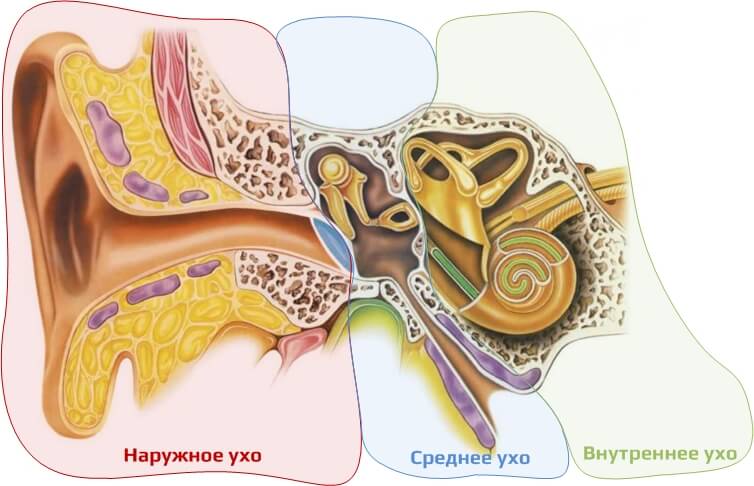 Задание №4. Приведите примеры трех межсистемных анастомозов123